СПОРТНО УЧИЛИЩЕ „ ДИМИТЪР РОХОВ” – СЛИВЕН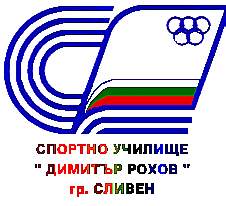 гр. Сливен,  ул. "Бургаско шосе" № 2, 044/66-77-98, sport_sliven@abv.bgВх. № ………/…………..ДО									ДИРЕКТОРА  НА СУ „ Димитър Рохов“гр. СливенЗАЯВЛЕНИЕ за валидиране на компетентности в съответствие с изискванията за завършване на клас, етап или основна степен на образование_______________________________________________________________________(име, презиме и фамилия)живущ(а)  в  гр./с. _____________________________, община __________________,област _____________________, ж.к./ул. ___________________________№______,бл. ____, вх.____, ет. ____, ап. ____, тел. за контакти __________________________,завършил(а) ___________ клас/етап или основна степен на образование през учебната __________година в _______________________________________________________________________(пълно наименование на училището)гр./с.__________________, община ________________, област ________________..,УВАЖАЕМА ГОСПОЖО ДИРЕКТОР, Желая да валидирам компетентности за ____________________________________________________________               (клас, етап или основна степен на образование)Желая да валидирам компетентности по следните учебни предмети:  Прилагам копие от удостоверение за завършен клас/етап или основна степен на образование№ _______________, издадено от  __________________________ на _______________Гр./с. ____________________       			Подпис: ___________________                Дата: _____________________     				Наименование на учебния предмет 
